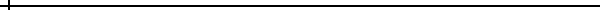 Modified for 2020											Date:		GPA:			(after		semesters)	    Class Rank: 			(after       	semesters)SAT Score:		Test Date:	/	/	     Name of Institution Accepted:	 			Major Extracurricular Activities and Hobbies:  use separate sheet of paper if requiredClub and Sports			Positions Held				Grades Participated: 9, 10, 11, 12		School Service			Positions Held				Grades Participated: 9. 10. 11. 12		School Awards, Honors, Prizes:											Community or Service Club Activities:										*On a separate sheet submit a 200 Word essay of what you like about West Brookwood and     how you would like to see it improved.Name: (Print)													Address:														Telephone Number:		High School:			 Guidance Counselor’s Name				Father’s Name:				 Mother’s Name:				 Paid BMRPOA Member: (   ) Yes  (   ) NoSignature of Applicant:												2020 MODIFIED: Submit this form with, admissions letter & essay post marked to address listed above no later than April 15th.